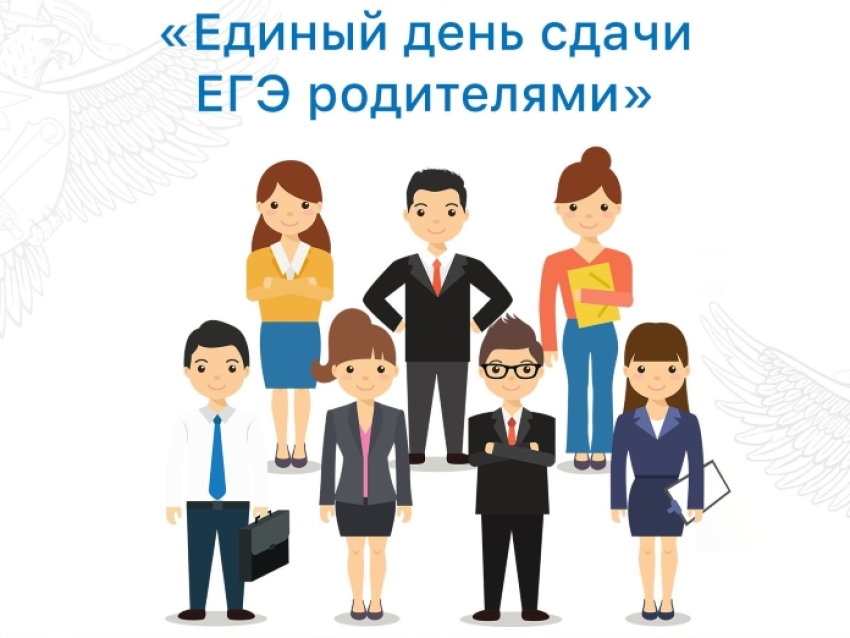 31 марта 2022 года приглашаем принять участие родителей учащихся 11 классов во Всероссийской акции «Сдаем вместе. День сдачи ЕГЭ родителями». Родители выпускников смогут пройти всю процедуру ЕГЭ, от входа в пункт проведения экзамена до получения результатов. Помимо родителей, возможность сдать экзамен в этот день предоставляется представителям органов власти и  представителям СМИ.Акция проводится уже шестой год, в этот раз родители смогут проверить свои знания по математике базового уровня.Записаться и принять участие в мероприятии можно в образовательной организации, где обучается ваш ребенок. Акция призвана помочь выпускникам и их родителям снять лишнее психологическое напряжение, связанное с подготовкой к ЕГЭ, лучше познакомить общественность с экзаменационной процедурой.Инициатором акции выступает Федеральная служба по надзору в сфере образования и науки.  По всем вопросам можно обращаться в отдел образования и социальной политики администрации МР «Улётовский район» 8(30238)53438